WEEK-END в ТбилисиДанная программа рассчитана на туристов, которые хотят  отдохнуть от городской суеты и на несколько дней сменить обстановку. Всего за четыре дня вы посетите древнюю и современную столицы Грузии, прогуляетесь по историческим местам и отведаете вкуснейшие блюда грузинской кухни с бокалом отличного грузинского вина.Тбилиси – Мцхета – Уплисцихе – Гори - Тбилиси (Бодбе – Сигнахи – Цинандали)5 экскурсионных объектов + обед в национальном ресторанеСборный групповой экскурсионный тур в Грузию
4 дня / 3 ночи (чт – вс)Гарантированные заезды:Сентябрь:  01.09.16, 15.09.16, 29.09.16
Октябрь:    13.10.16,  27.10.16
Ноябрь:     10.11.16,   24.11.16
Декабрь:    08.12.16 
ПРОГРАММА ТУРА:1 день (четверг). Тбилиси
Прилёт в Тбилиси. Встреча в аэропорту, трансфер и размещение в отеле выбранной категории. Свободное время.
По желанию вечером пешеходная экскурсия по Старому Тбилиси - за дополнительную плату.  2 день (пятница). Тбилиси
Завтрак в отеле.
Автобусно - пешеходня обзорная  экскурсия по Тбилиси с русскоговорящим гидом (продолжительность 5-6 часов).
В начале экскурсии мы проедем по основным и самым известным улицам и проспектам города. По дороге остановимся у «Сухого Моста», где посетим рынок картин и сувениров ручной работы. После мы отправимся в Собор Святой Троицы, который является на сегодняшний день главным и самым большим на всём Кавказе, кафедральным собором Грузинской православной церкви. Затем мы подъедем к церкви Метехи (Успенская церковь XII века), где покоится первая грузинская мученица - царица РанскаяШушаника. Далее мы поднимемся на канатке над Курой к статуе Матери-Грузии и к крепости Нарикала (IV век), откуда отрывается завораживающий вид на город. От крепости мы спустимся к комплексу серных бань в район Абанотубани, который находится в самом сердце Тбилиси, осмотрим одну из бань (желающие смогут забронировать для себя за дополнительную плату баню, чтобы попариться в свободное время). Чуть позже мы пройдем по улицам старого города и по дороге посетим собор Сиони (Успения Богоматери VI века), базилику Анчисхати  (Церковь Рождества Девы Марии VI века), которая является самой старой из сохранившихся до наших дней церквей в Тбилиси, караван-сарай и другие достопримечательности.
После пешеходной прогулки мы отправимся на обед в ресторан (включен в стоимость), где вам предложат отведать самые известные национальные блюда  Грузии (хинкали, хачапури, харчо, шашлык) и выпить грузинского вина.
После обеда наша экскурсия продолжится поездкой на гору Мтацминда, которая переводится как «Святая гора», где мы посетим храм Святого Давида и могилу А.С. Грибоедова. Со смотровой площадки горы Мтацминда, мы сможем еще раз сверху полюбоваться на Тбилиси. В конце нашей экскурсии, мы посетим винный магазин «Хареба», где у вас будет возможность познакомиться с грузинскими винами и продегустировать несколько сортов.
Возвращение в отель. Свободное время.
  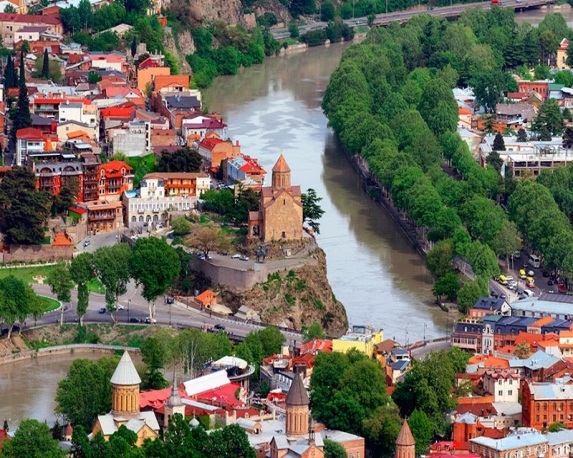 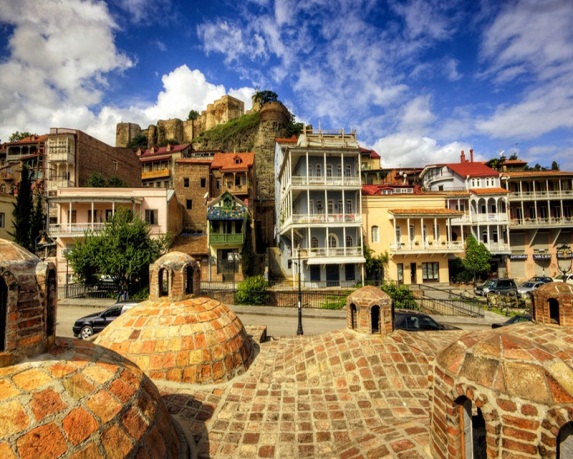 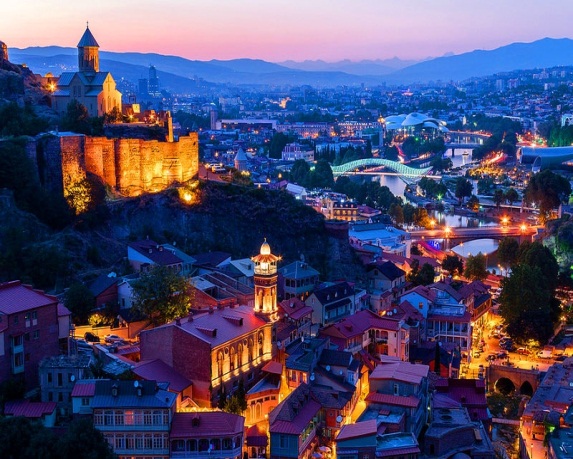 
3 день (суббота). Мцхета - Джвари - Гори –Уплисцихе
Завтрак в отеле. Выезд на автобусную экскурсию "Мцхета - Гори - Уплисцихе" в сопровождении русскоговорящего гида (продолжительность 6-7 часов).
Наша экскурсия начнется с посещения храма Святого Креста VI века монастыря Джвари, который стоит на высокой горе и был увековечен Михаилом Лермонтовым в поэме «Мцыри». Отсюда открывается прекрасная панорама на слияние двух величественных рек - Арагвы и Куры и на древнюю столицу Грузии - Мцхету. После мы спустимся в Мцхету, прогуляемся по улочкам города и посетим кафедральный собор Светицховели (Животворящий столп XI века), в котором находится величайшая реликвия всех христиан - Хитон Христа.
Свободное время для обеда (доп. плата) и покупок сувениров.
После Мцхеты мы отправимся  в древний пещерный город – Уплисцихе, что в переводе с грузинского означает «Божья Крепость». Уплисцихе является одним из первых городов на территории Грузии (конец II — начало I тысячелетия до н.э.)
Затем мы отправимся в город Гори, в котором в 1879 году родился Иосиф Виссарионович Сталин. В сопровождении местного гида мы посетим Дом-музей Сталина и увидим домик и комнату, где он родился и провел свое детство.
Возвращение в отель Тбилиси. Свободное время.
  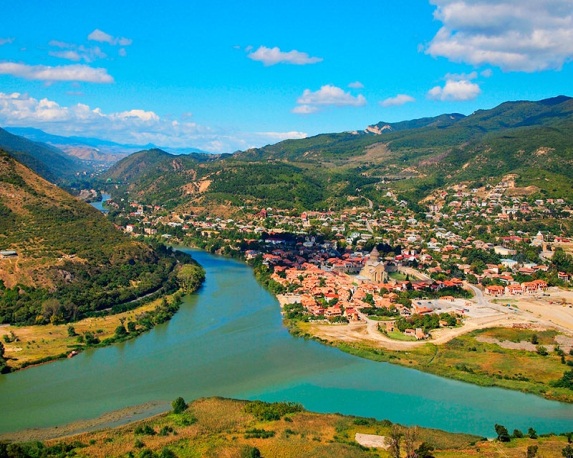 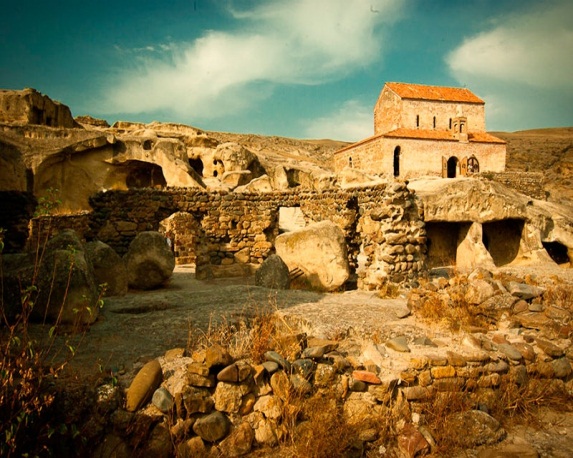 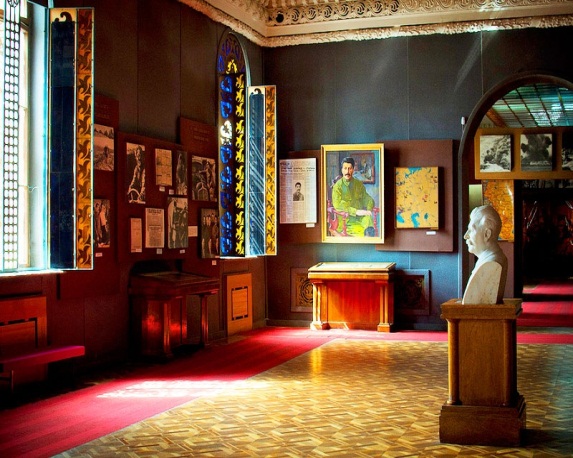 4 день (воскресенье). Тбилиси
Завтрак в отеле. Свободное время для покупок сувениров. Трансфер в аэропорт. Вылет домой.
Если вылет из Тбилиси ночной, то в этот день за доп. плату есть возможность присоединиться к экскурсии в Кахетию «Бодбе – Сигнахи – Цинандали» - от 50 долл./чел.
Внимание! Экскурсия бронируется и оплачивается на месте. Стоимость дана при группе 8 человек и может меняться в зависимости от количества туристов.В 08:00 - выезд на автобусе в винодельческий край Грузии - Кахетию в сопровождении русскоговорящего гида (продолжительность 7-8 часов).
Этот экскурсионный день мы начнем с посещения действующего Бодбийского женского монастыря – обители, где покоится просветительница Грузии - святая Нина (IX век).
Далее мы отправимся в город Сигнахи – город  любви, музыки и искусства, посетим музей, в котором выставлены работы самого знаменитого грузинского художника НикоПиросмани. Город выстроен в стиле южно-итальянского классицизма с грузинскими элементами и обнесён двойной стеной с 28 башнями. Мы поднимемся на одну из башен... Перед нами откроется прекрасный вид - Алазанская долина на фоне покрытых снегом горных вершин.
Затем - свободное время для обеда (доп. плата), после которого мы отправимся в резиденцию грузинских князей 19 века – город Цинандали и посетим дом-музей Александра Чавчавадзе, который первым в Грузии основал производство вина по европейскому стилю, осмотрим его резиденцию и прогуляемся по парку.
Здесь нам предложат продегустировать 4 вида грузинского вина и чачи (дегустация включена в стоимость).
Возвращение в Тбилиси.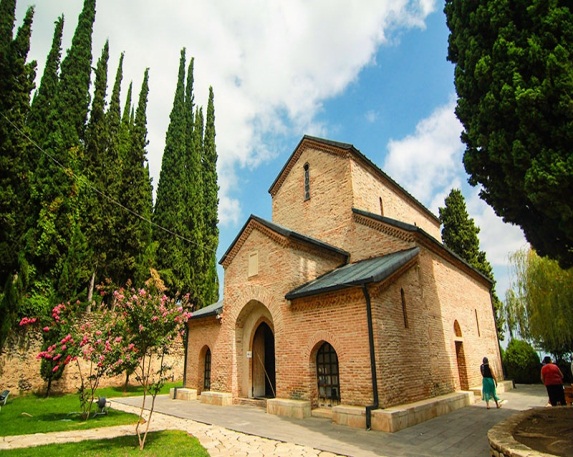 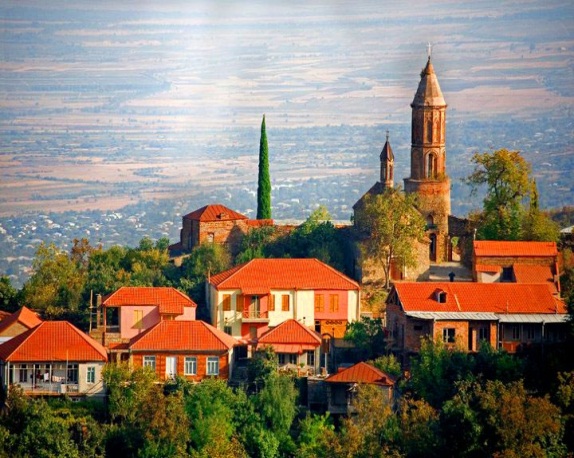 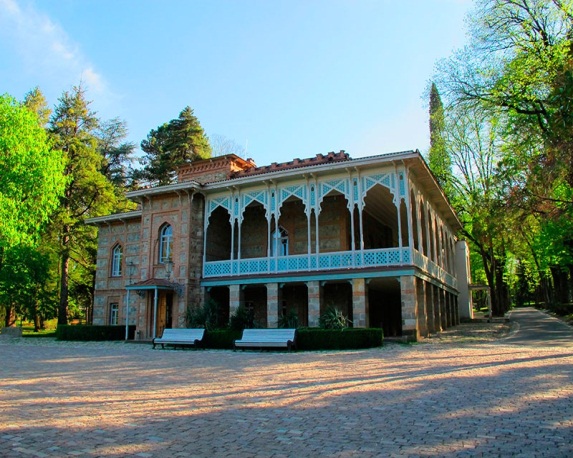 
Данную программу рекомендуем продолжить отдыхом на морском побережье Грузии.СТОИМОСТЬ ТУРА В USD ЗА 1 ЧЕЛОВЕКА В НОМЕРЕВ стоимость включено:Трансфер аэропорт-отель-аэропорт;Проживание в отеле выбранной категории на базе завтраков;Обед во время обзорной экскурсии с 1 бокалом вина (или лимонада);Экскурсии по программе в сопровождении русскоязычного гида;Входные билеты на экскурсионные объекты;Медицинская страховка.Дополнительно оплачивается:Авиаперелет  Доп. экскурсии по желанию (оплата на месте);Чаевые гиду и водителю.Отель1/2 DBLSNGLEx.bedCHLD на доп. местеAtMetro 3*305405280280Urban 3*405610305305Margo Palace 3*430580305305Vere Palace 4*405555305305Betsy's Hotel 4*555830330330Vinotel 4*605980330330Tiflis Palace 4* 630980--